Purpose of this Equipment:  To provide a commercial grade table top slicer to slice delicatessen meats and cheeses both manually and automatically.Federal Supply Class:  7320General Operating Specifications:Dimensions: 30 inches long / wide, 32 inches deep, 28 inches high.  Dimensional sizes, such as length, width, and height can vary no more than + / - 6 inches.  This equipment is to be a table top model. Minimum 13 inch alloy steel blade / knife, not to exceed 13.75 inches Salient Characteristics that shall be provided:Stainless steel or aluminum carriage with no crevice in carriage and fence / baffle plate (figure 1) One-piece base with limited crevices or bolt holes Minimum 0.5 Horsepower (HP) motor Minimum speed 40 slices per minute  Accepts minimum product size of 10 inches in width and 7 inches in diameter Slices meat or cheese products to a thickness from 0 to 0.9 inches Automatic and manual modes Product slicing action by gravity feed Biro Non-removable blade Ring / thumb guard Removable blade sharpening system No volt release: slicer must be restarted in the event of a power loss Zero blade exposure for cleaning Removable Carriage Industry Standards / Requirement(s):Industry Standards: Underwriters Laboratory (UL) listed and National Sanitation Foundation (NSF) (8) certification, or approved equivalent. CE is not acceptable for a standard.Warranty period shall be for (1) year from date of delivery against defective material and workmanship and shall include parts, service and labor.Information Technology requirements:  N / AColor Requirement(s):  N / AElectrical Requirements:_____ Standard U.S.A. electrical specifications:  120 volts, 60 Hertz, 1 phase._____ Pacific Theater stores 120 V / 50 HZ / 1 PH (Applies to these stores only: Atsugi, Misawa, Sagami, Sagamihara, Yokosuka, Yokota, Camp Zama, and Kanto Plains CDC. All other stores are standard U.S.A. 60 cycle voltages.) Minimum 6 foot cord with a NEMA Standard plug, or a manufacturer’s equivalent to comply with the equipment plug in requirements. NOTE: the operating range for 120 volts is 110 to 120 volts; the operating range for 220 volts is 208 to 230 volts.  Standard Contractor Requirements:Must be shipped ready to assemble, plug in, and useInformation to be provided by the Contractor to the commissary at the time of delivery:Point of Contact for ServiceInstallation and Operating InstructionsParts ListMaintenance Sustainability Requirements: Continued parts support is required for the projected life cycle of the equipment plus 5 years.Special Coordinating / Safety Instructions:This equipment requires disposal: store personnel should place the equipment item in a specified area until DeCA’s liquidation manager gives disposition instructions to the store. STORE ORDER REQUESTSTORE NAME: __________________________    DODAAC: ____________________QUANTITY: _______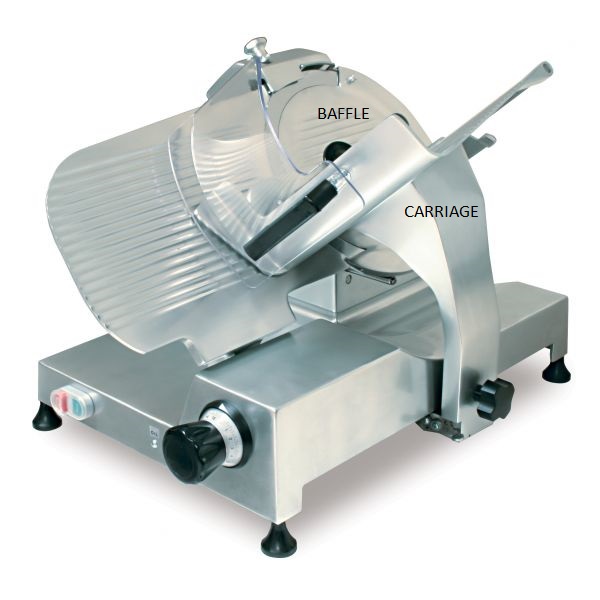 Figure 1